1./ SAP HR Produktív rendszerbe való belépés  használatával.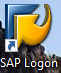 2./ SAP kliens telepítése, frissítése helyi informatikus feladata, az SAP rendszer zavartalan működéséhez szükséges.Leírás megtalálható: http://semmelweis.hu/informatika/sap/sap_install_740/A felhasználó ellenőrizheti, hogy melyik verzió van a számítógépen. SAP GUI 7.40 az aktuális verzió, ha előző verzió száma látszik, akkor frissítést szükséges elvégezni.3./ Éles HR Produktív rendszerbe való belépés / HRP rendszer kiválasztása (kattintással):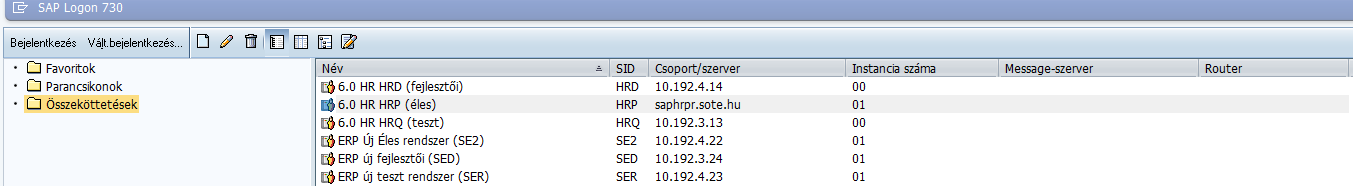 4./ Felhasználónév és jelszó megadása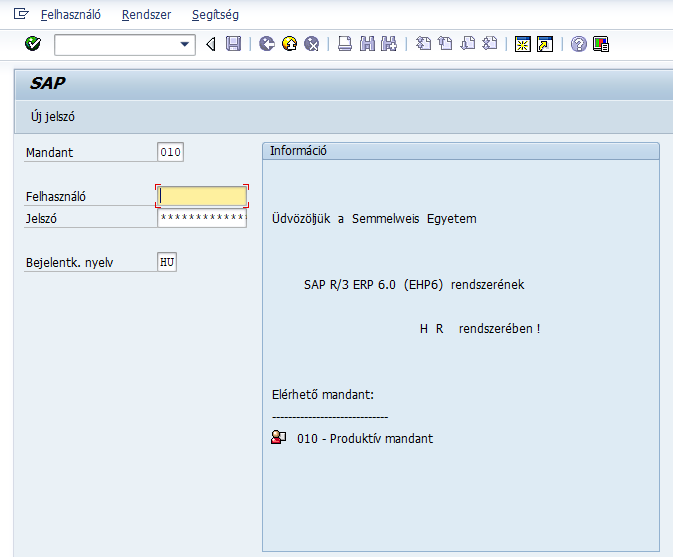 FelhasználónévÚj felhasználói jogosultság létrehozását formanyomtatvány kitöltésével, szervezeti egység vezetője igényelheti. Tájékoztató megtalálható: http://semmelweis.hu/informatika/sap/jogosultsag-10/ A szervezeti egységek adott számú jogosultsággal rendelkeznek, de további SAP licenc vásárlására is lehetőségük van.  Új felhasználói jogosultság a kért időponttól érvényes a visszavonás időpontjáig. Szervezeti egységtől való kilépés vagy ügyintéző csere esetén a felhasználónév zárolását és az új ügyintéző felhasználói jogosultságának beállítását kell kérni. Ha változott a jogosultságába tartozó dolgozók köre, egyeztetés szükséges az új beállítás módjának meghatározásáról. (pl. felhasználónévhez egy másik már létező időrögzítő kód beállítása/törlése, új időrögzítő kód létrehozása/beállítása/0001IT-ra felrögzítése, csak dolgozói törzsadatban 0001IT-n módosítás….) A nem használt licencek kiadásra kerülhetnek más szervezeti egységeknek.A HR rendszerben történt rögzítések naplózásra kerülnek, ahol a felhasználónév azonosítja be a rögzítést végző ügyintézőt, ezért ajánlott, hogy mindenki saját felhasználónévvel dolgozzon.A felhasználói jogosultsághoz rendelt dolgozók körét háromjegyű időrögzítő kód határozza meg, ami a felhasználói jogosultsághoz beállításra kerül (beállítható több időrögzítő kód is).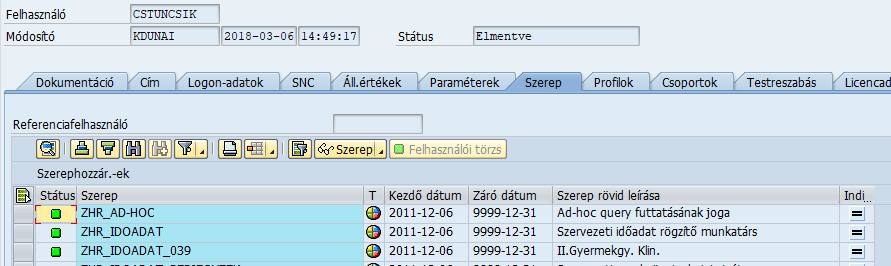 Fenti példa esetében az időrögzítő ügyintéző jogosultságában 039-es kód van, ezért azon dolgozók törzsadatait láthatja, akiknél a HR ügyintéző a 039 időrögzítő kódot rögzített fel a 0001 infótípuson. pl.:  PA20 / 0001 infótípus / időrögzítői kód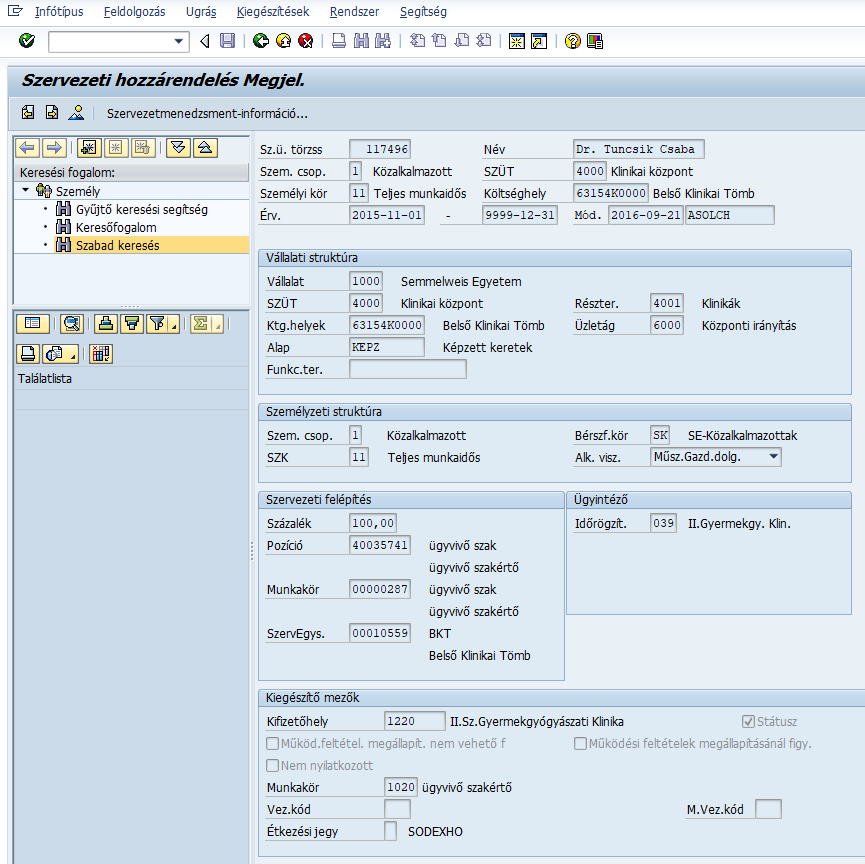 JelszóÚj felhasználónév esetén a kapott kezdő jelszót saját jelszóra kell cserélni.Elfelejtett saját jelszó esetében kérhető ismét kezdő jelszó.Havonta a SAP rendszer jelszómódosítást kér. Az előző 5 jelszó nem adható meg ismét.HRP rendszerben megadott jelszó nem egyenlő más SAP rendszerben használt jelszóval. (pl. a SE2) Ügyintézés:Felhasználói jogosultság (zárolás, új létrehozása, módosítás)SAP licenc vásárlásÚj SAP HR jelszó kéréssapadmin@semmelweis-univ.hu  e-mail címre küldött levélben.4./ Saját menü összeállításaFavoritok (saját igény szerint összeállított menü)Felhasználó menü (jogosultsághoz beállított tranzakciók, programok jelennek meg, felhasználó által nem törölhetők)A favoritok menüt a feladatainknak megfelelően tudjuk összeállítani az alábbi példa alapján.Első lépésben jelöljük ki a „Favoritok” menü mappát, ami alá a saját mappáinkat és programjainkat fogjuk elhelyezni.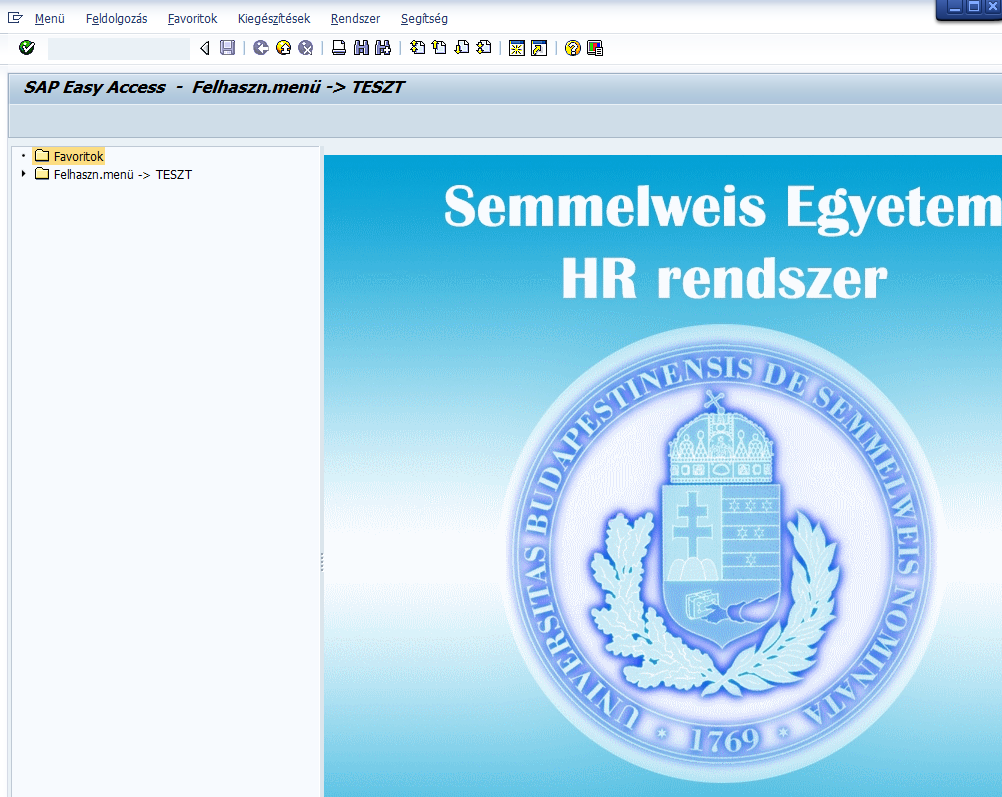 Hozzunk létre saját mappát. A „Favoritok” parancsoksorok közül válasszuk ki a mappa beszúrását.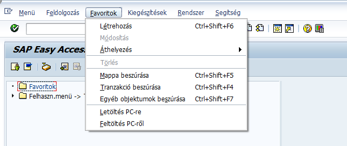 Íjuk be a megjelenő ablakba az új mappa nevét: pl. időrögzítés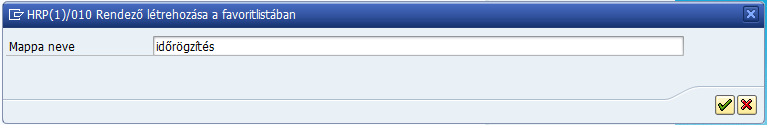  ikonra kattintva az új mappa beszúrásra került a „Favoritok” menü alá.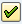 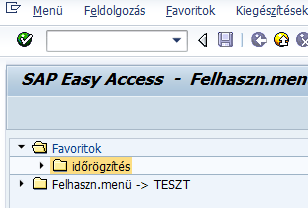 Programok beillesztése a létrehozott saját mappa alá:Jelöljük ki a mappát. A megjelenő parancsok közül a „Tranzakció beszúrását” válasszuk ki.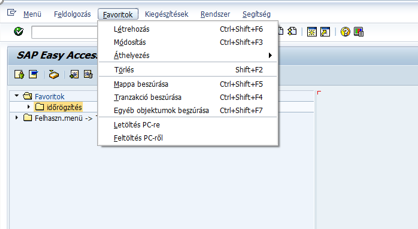 Írjuk be a megjelenő ablakba a tranzakció kódját.  pl. PTMW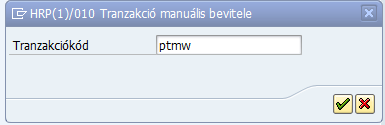  ikonra kattintva a tranzakció bekerül a kiválasztott mappa alá.A „Felhasználó menü” alól is felvihetjük a „Favoritok” menü, „időrögzítés” mappánkba a PTMW tranzakciót. Kijelöljük és az egér bal gombját lenyomva tartva felvisszük a mappa alá.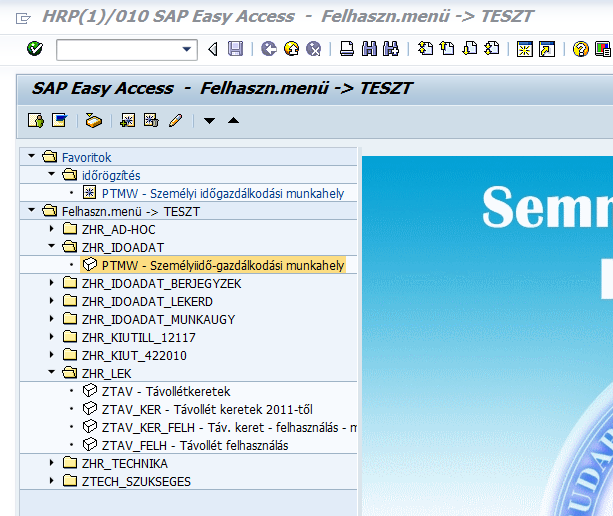 Példa egy teljes HR jogosultsággal rendelkező felhasználó beállítható „Favorit” menüjére: (Szűkített, időrögzítői jogosultsággal rendelkező felhasználók esetében az alábbi felsorolás közül csak a számára engedélyezett tranzakciók használhatók.) 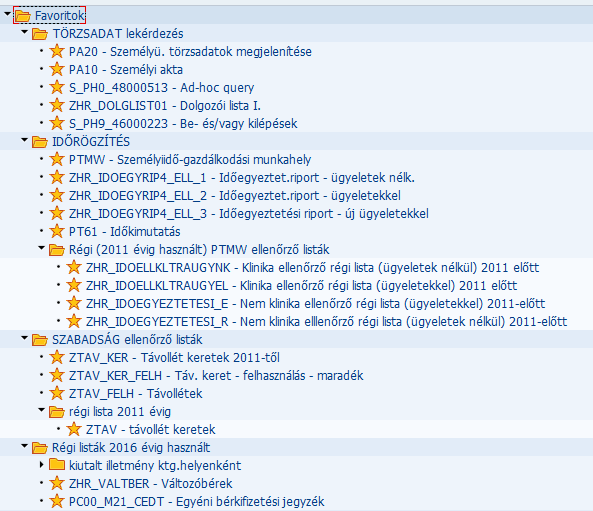 A „Favoritok” összeállításához az alábbi parancsok használata mellett rendelkezésre áll néhány kiemelt ikon is.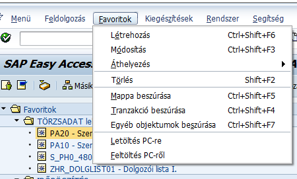 A mappa vagy tranzakció kijelölés után az alábbi ikonokra kattintva módosíthatjuk a „Favoritok” menünket:törlés  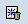 beszúrás 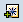 megnevezése módosítása  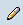 áthelyezés lefelé és felfelé 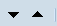 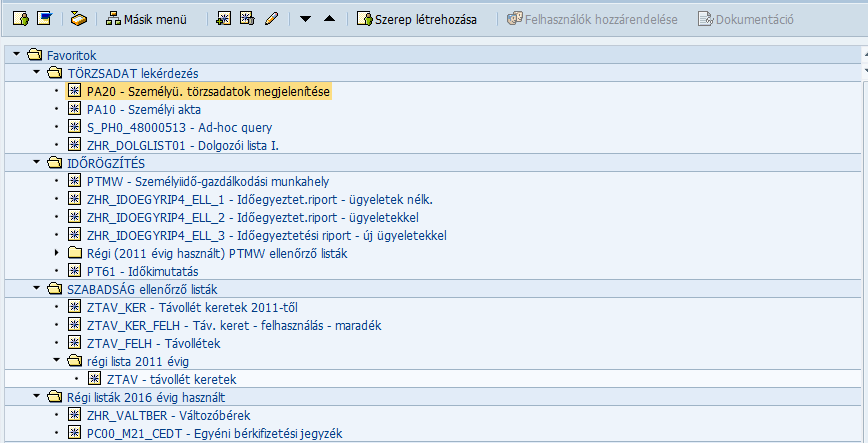 Dokumentum aktualizálás dátuma: 2019.03.18